Page 280. Exercice 38.Indique pour chaque figure à main levée si, à l'aide des données, on peut calculer le sinus, le cosinus ou la tangente de l'angle marqué.a.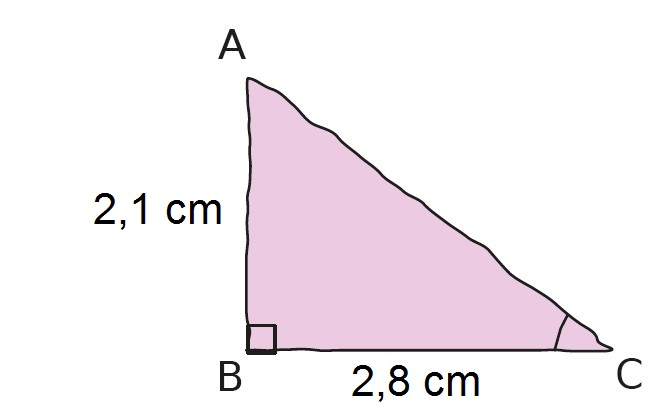 b. 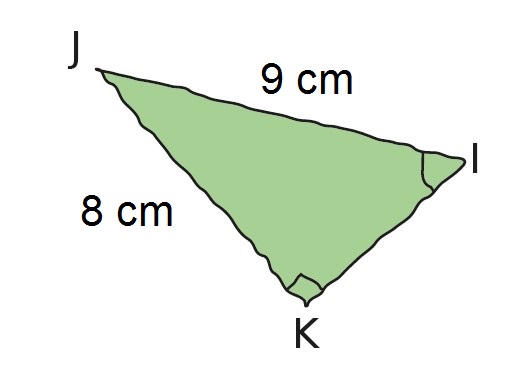 c. 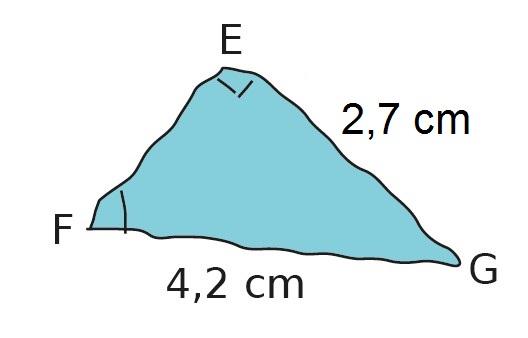 d. 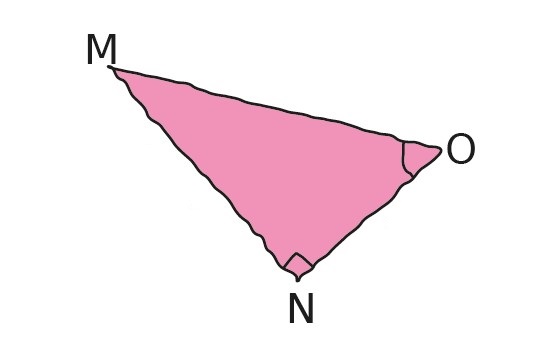 